M16.020. Spracovanie pozemku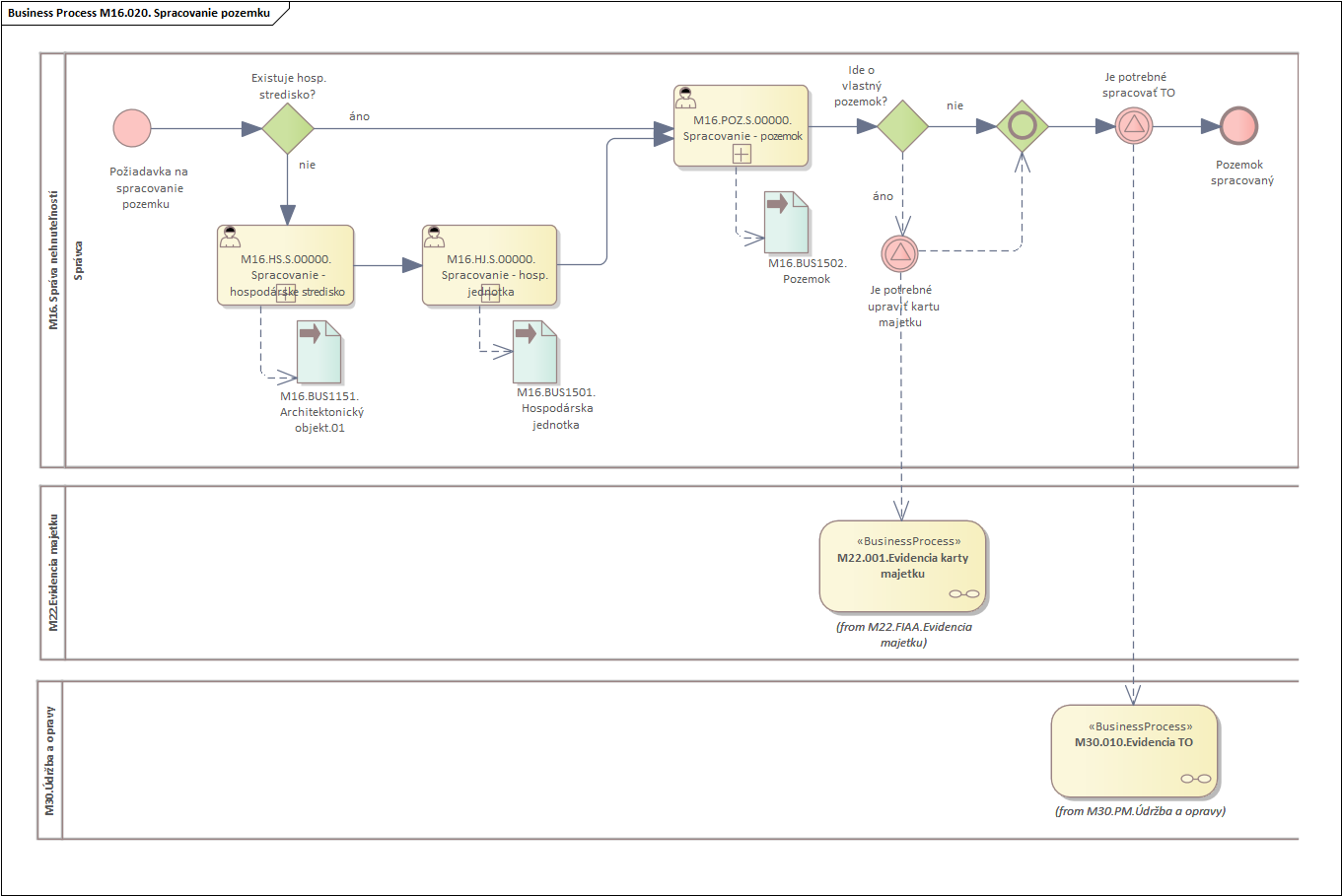         Obrázok 1 – Procesný model: Spracovanie pozemku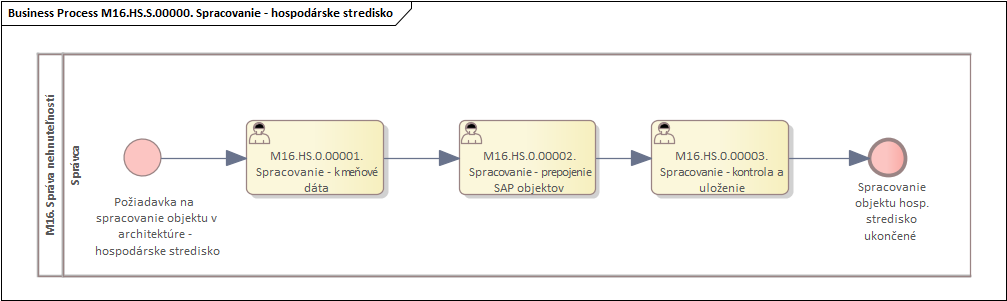        Obrázok 2 - Spracovanie - hosp. stredisko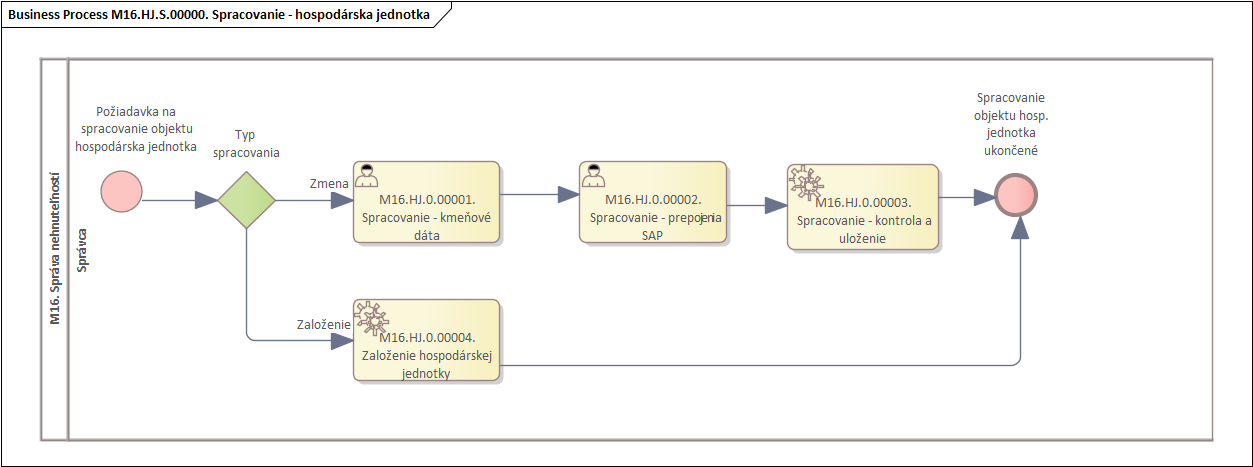       Obrázok 3 - Spracovanie - hosp. jednotka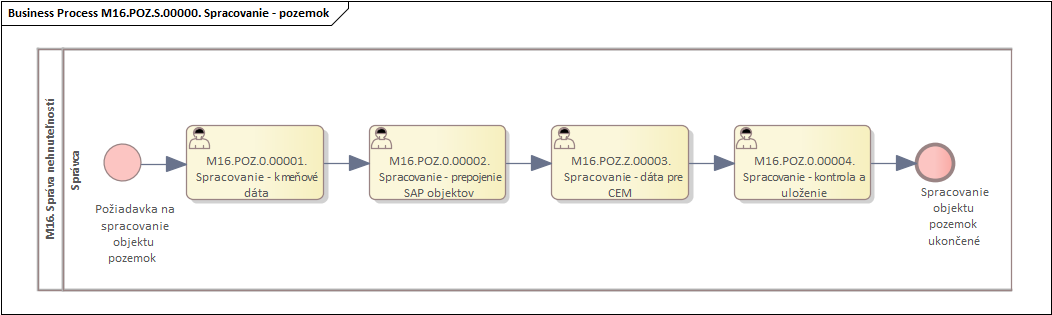    Obrázok 4 - Spracovanie – pozemokPopis procesu Obstaraním pozemku vzniká potreba evidencie pozemku v module RE-FX. Pozemok zakladá správca iba ako objekt využitia. To znamená, že technické aj ekonomické dáta sú sledované na jednom objekte. Správca musí vedieť, pod akú hospodársku jednotku a aký účtovný okruh bude pozemok zaradený/založený. Ak ešte neexistuje hospodárska jednotka, je potrebné najskôr založiť hospodárske stredisko aktivita – M16.HS.S.00000. Spracovanie – hospodárske stredisko, následne vykonať aktivitu M16.HJ.S.00000. Spracovanie – hosp. jednotka. Keď má správca spracovanú hospodársku jednotku, môže pristúpiť k samotnému založeniu pozemku – aktivita M16.POZ.S.00000. Spracovanie – pozemok. Pozemok sa v module RE-FX zakladá ako samostatná parcela. Ak dôjde k zmene skutočnosti oproti evidovaným údajom, správca objektu má povinnosť túto skutočnosť zaznamenať do evidovaných údajov cez zmenu objektu.Roly a aktivityTabuľka rolí a aktivítTabuľka 1 - roly a aktivityPopis vykonaných aktivítTabuľka 2 - popis vykonaných aktivítBusiness workflow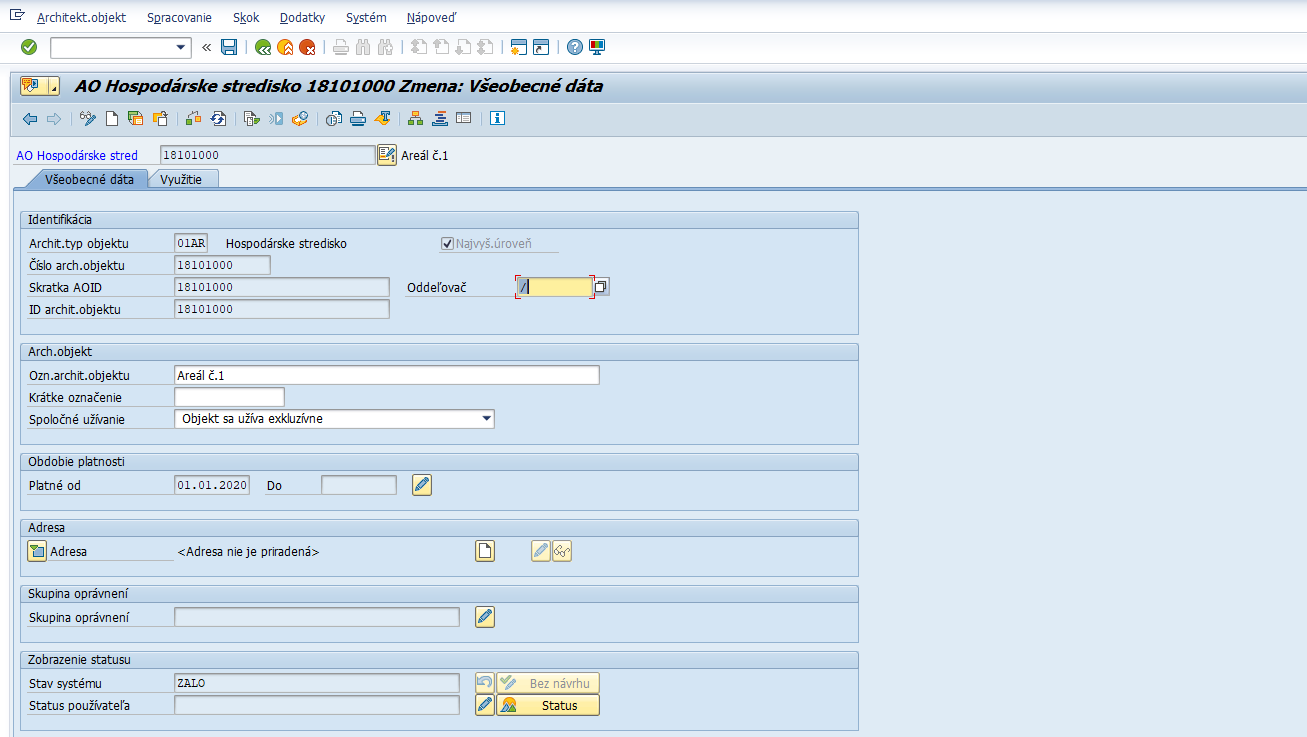   Obrázok 5 - Hosp. stredisko - Všeobecné dáta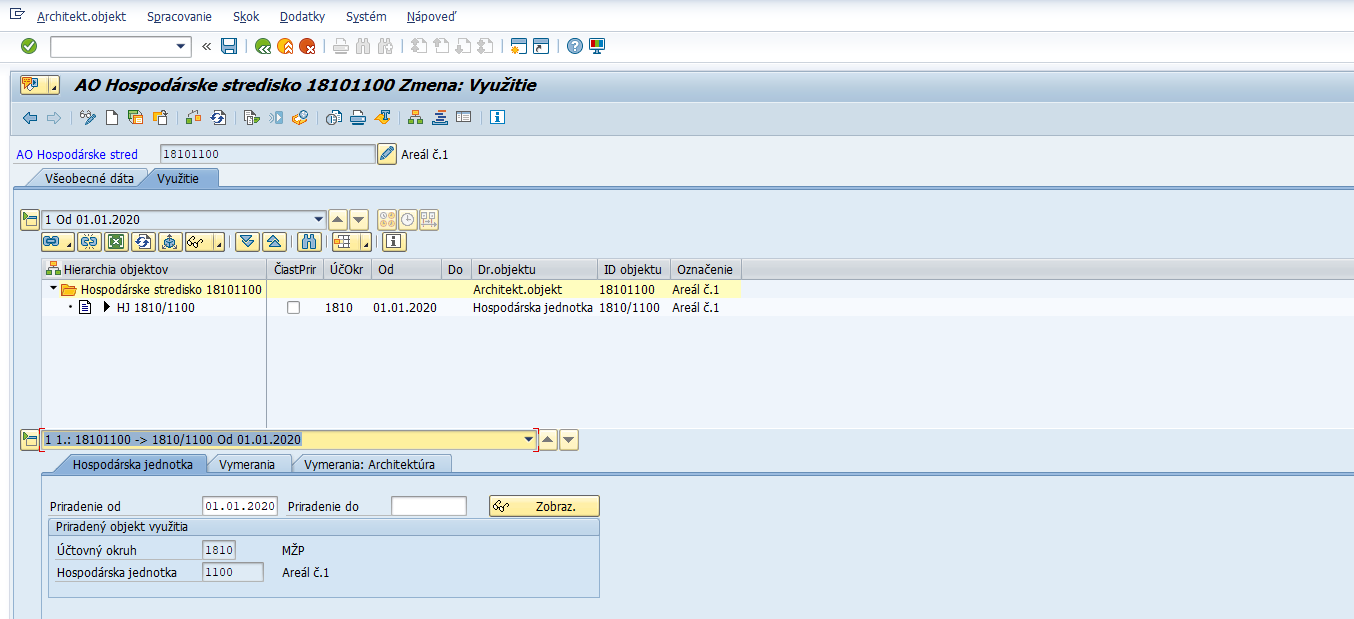 Obrázok 6 - Hosp. stredisko - VyužitiePoznámka:   Podzáložky: „Vymerania“ a „Vymerania: Architektúra“ nie sú relevantné pre proces, neobsahujú údaje potrebné pre spracovanie procesu podľa DŠR.Tabuľka 3 - zoznam polí - hosp. stredisko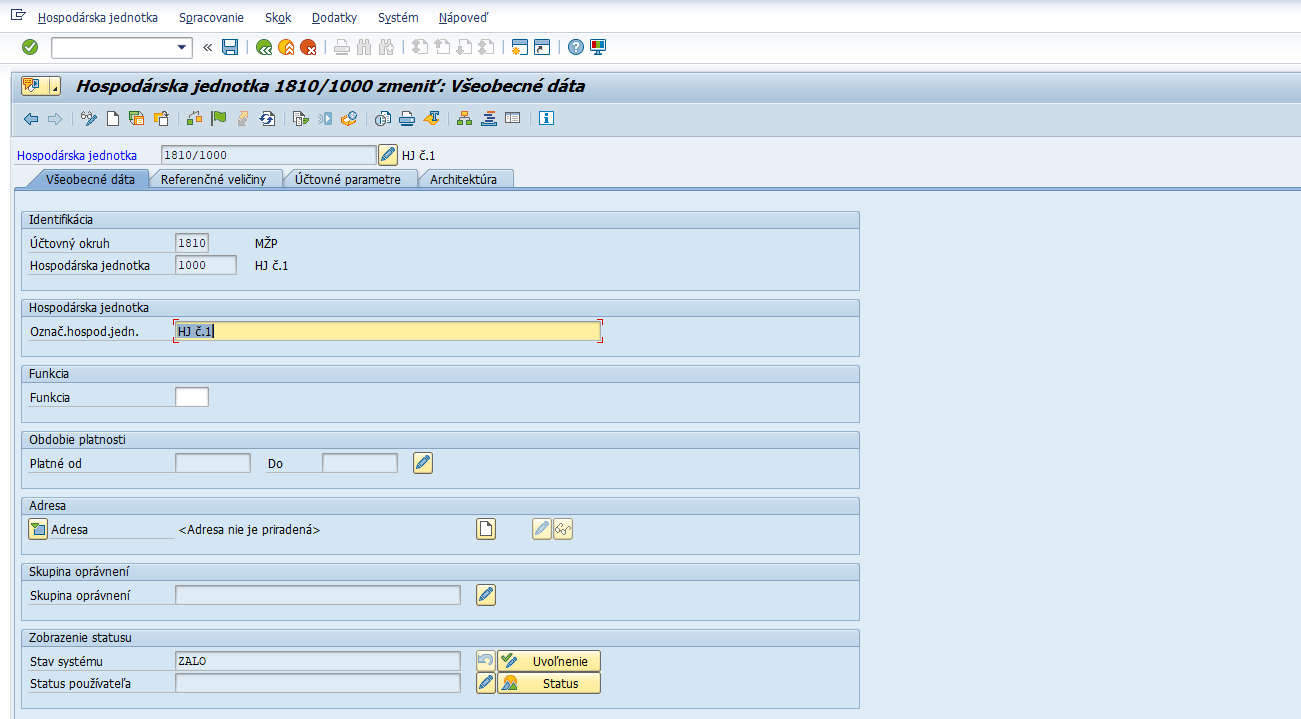    Obrázok 7 - Hosp. jednotka - Všeobecné dáta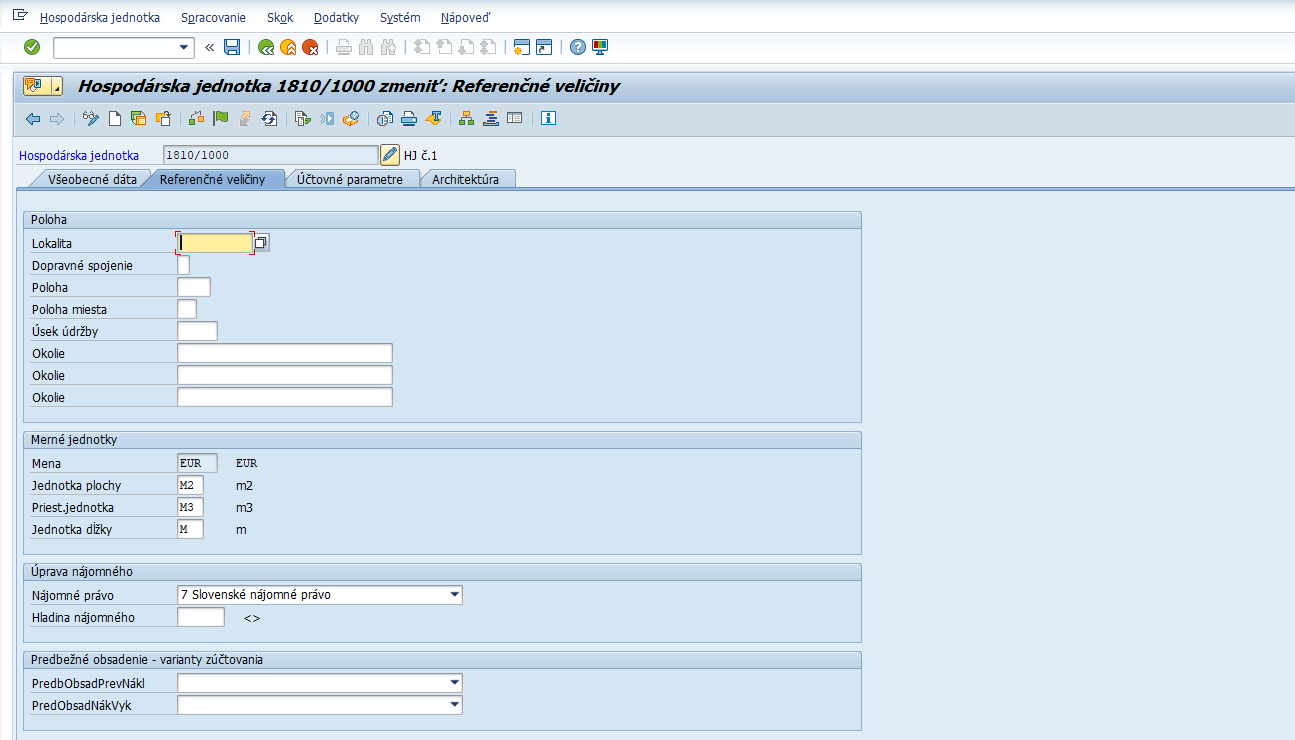 Obrázok 8 - Hosp. jednotka - Referenčné veličiny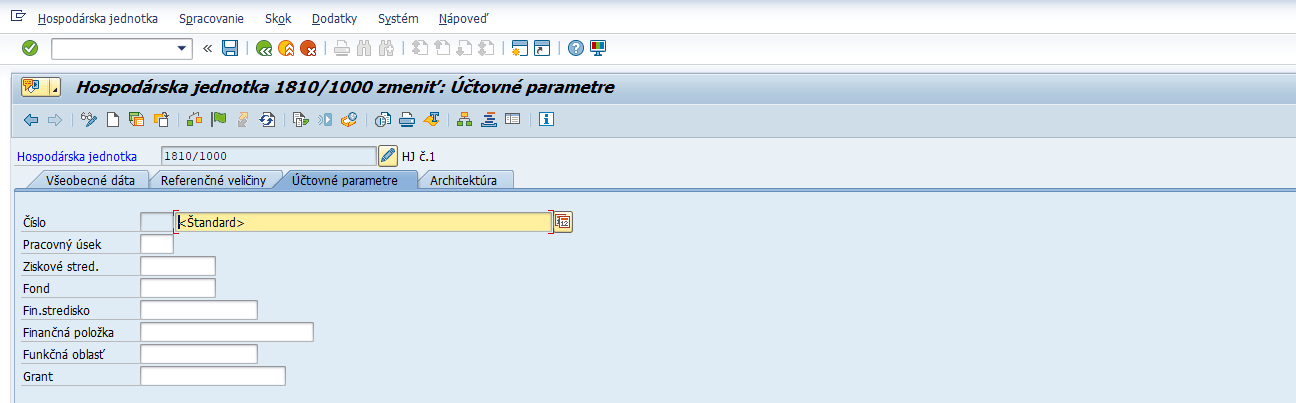 Obrázok 9 - Hosp. jednotka - Účtovné parametrePoznámka:   Polia: Fond, Fin. stredisko, Finančná položka, Funkčná oblasť, Grant nie sú relevantné pre proces evidencie Hospodárskej jednotky podľa DŠR, tieto údaje sa nebudú vypĺňať.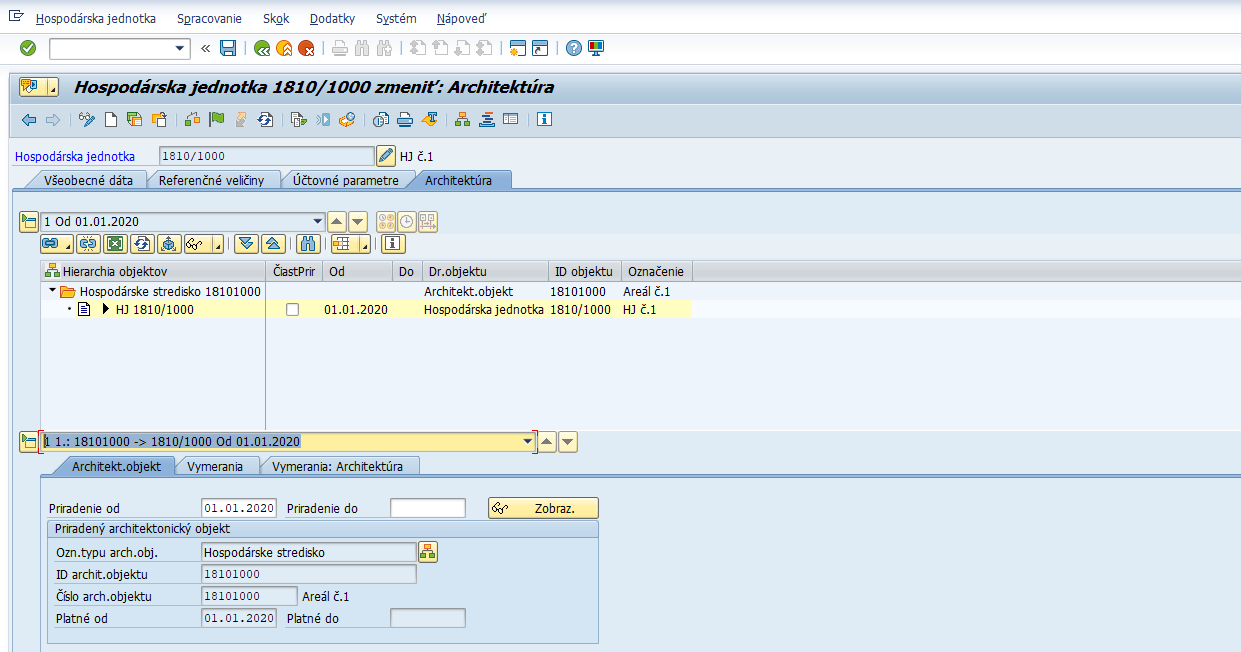 Obrázok 10 - Hosp. jednotka - ArchitektúraPoznámka:   Podzáložky: „Vymerania“ a „Vymerania: Architektúra“ nie sú relevantné pre proces, neobsahujú údaje potrebné pre spracovanie procesu podľa DŠRTabuľka 4 - zoznam polí - hosp. jednotka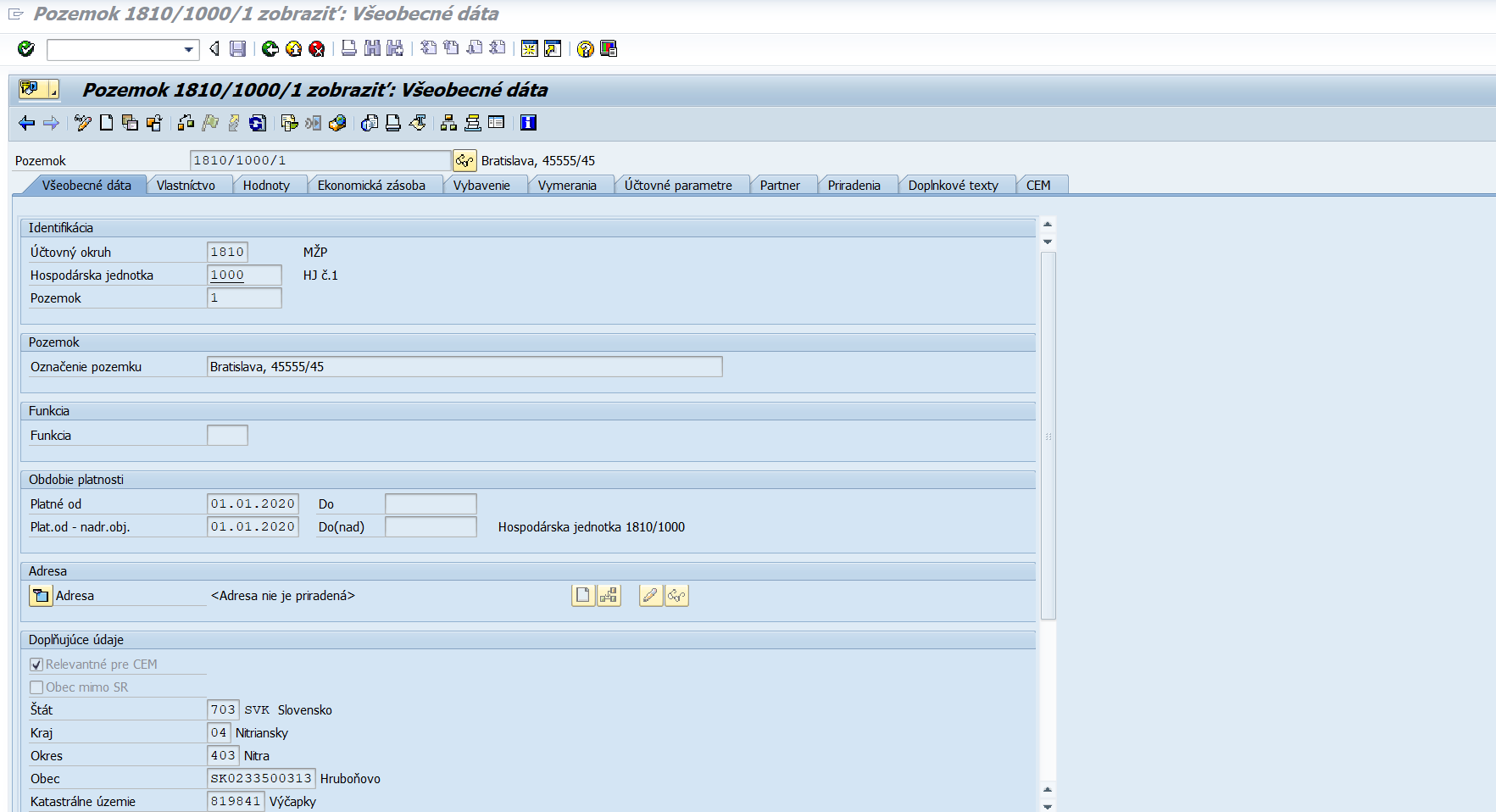 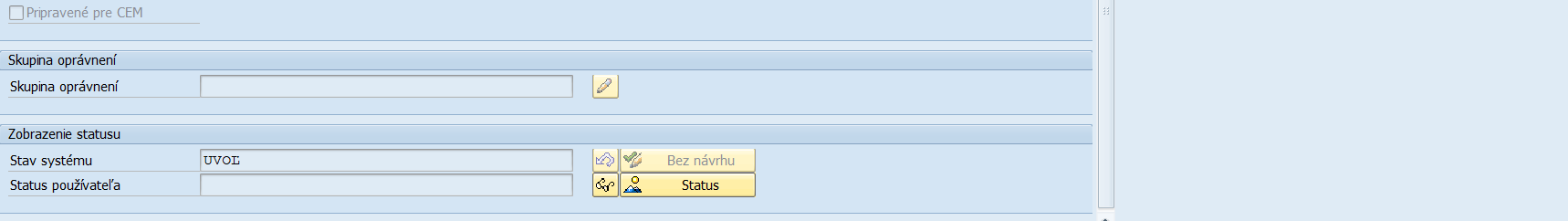 Obrázok 11 - Pozemok - Všeobecné dáta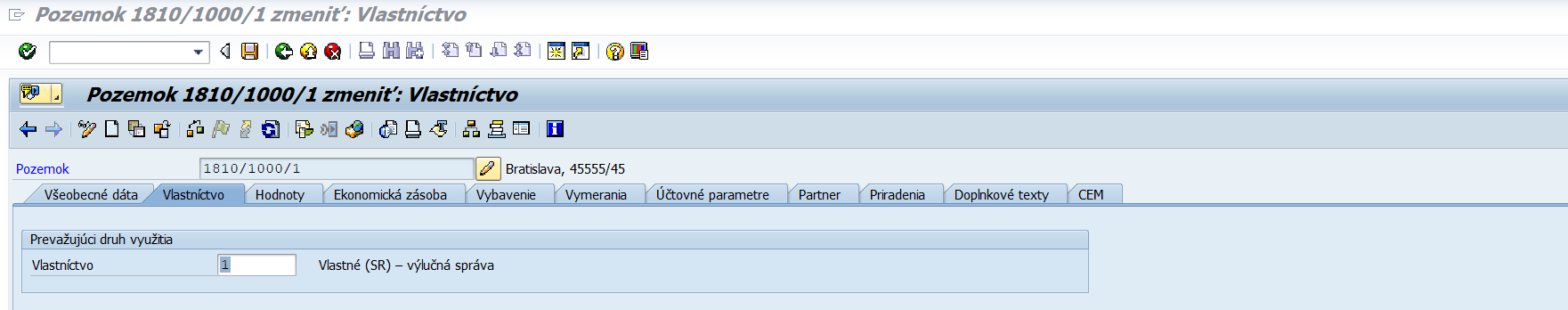 Obrázok 12 - Pozemok – Vlastníctvo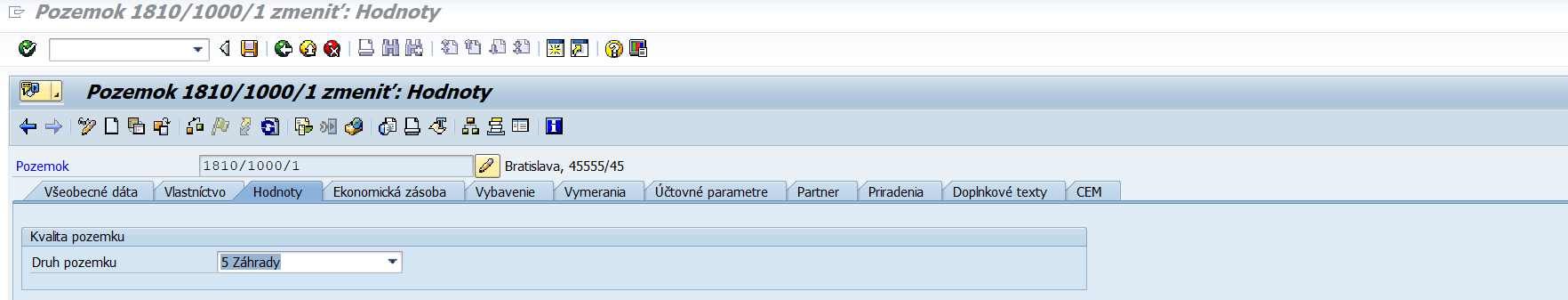 Obrázok 13 - Pozemok - Hodnoty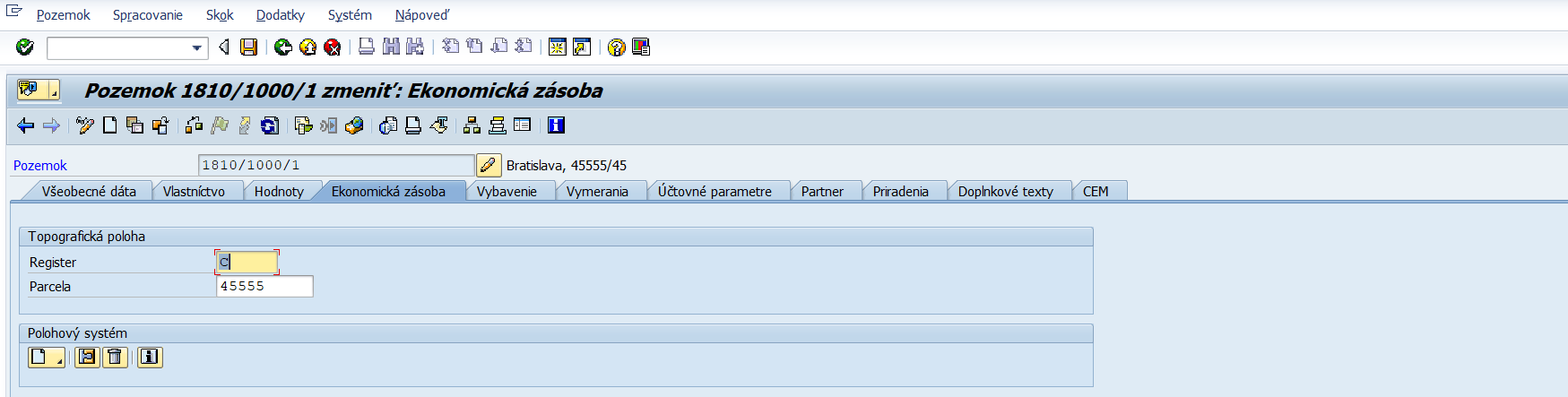 Obrázok 14 - Pozemok - Ekonomická zásoba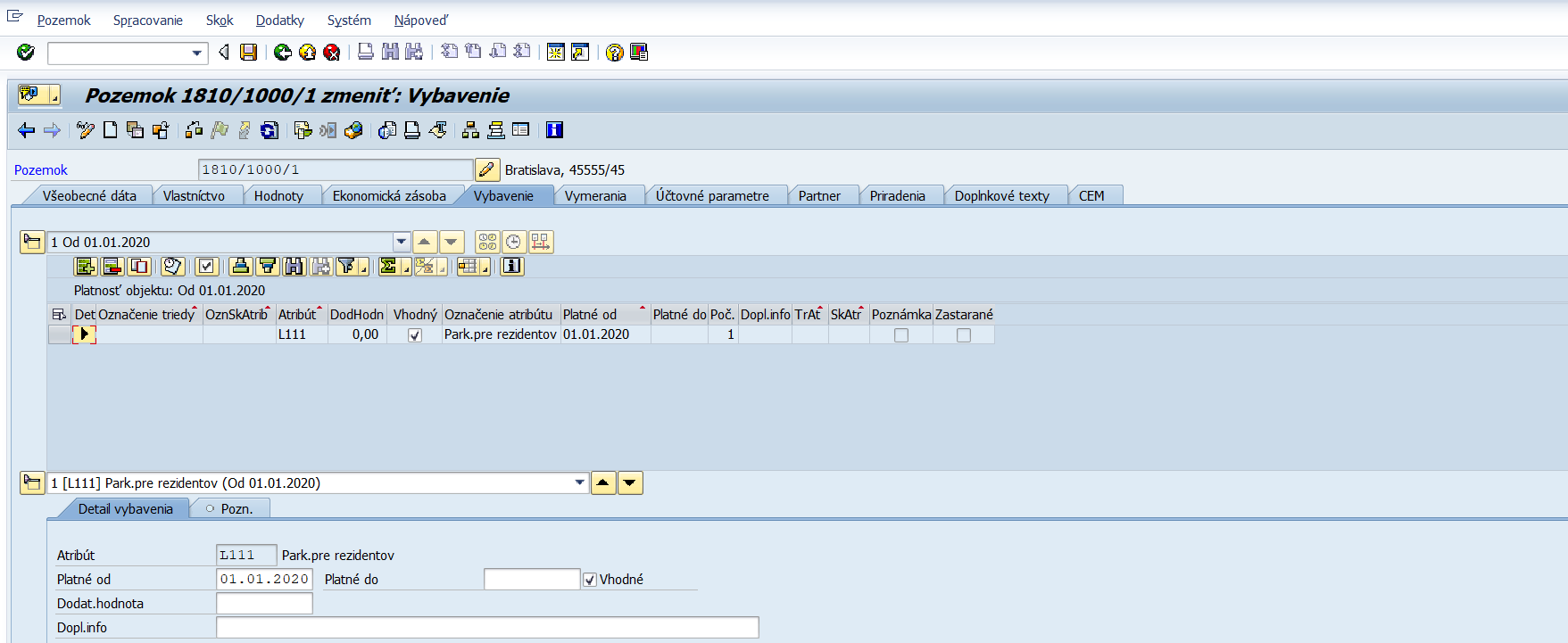 Obrázok 15 - Pozemok - Vybavenie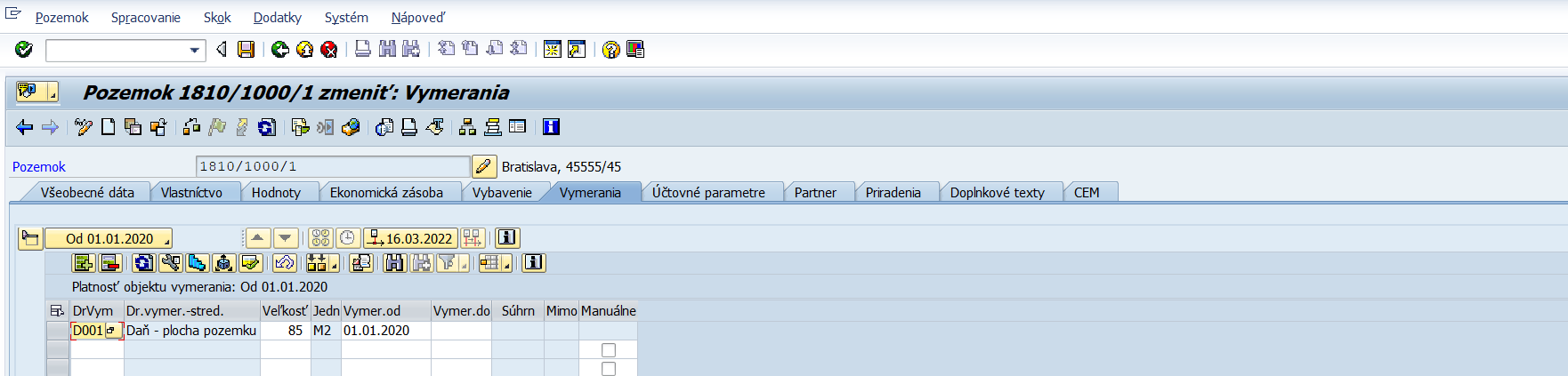 Obrázok 16 - Pozemok - Vymerania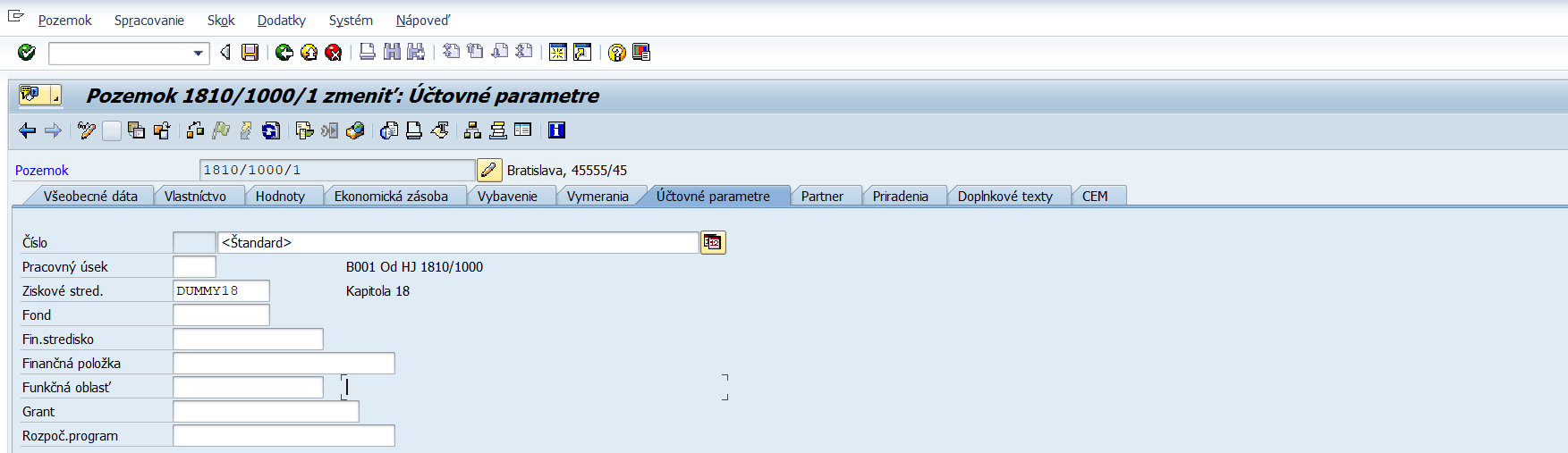 Obrázok 17 - Pozemok - Účtovné parametre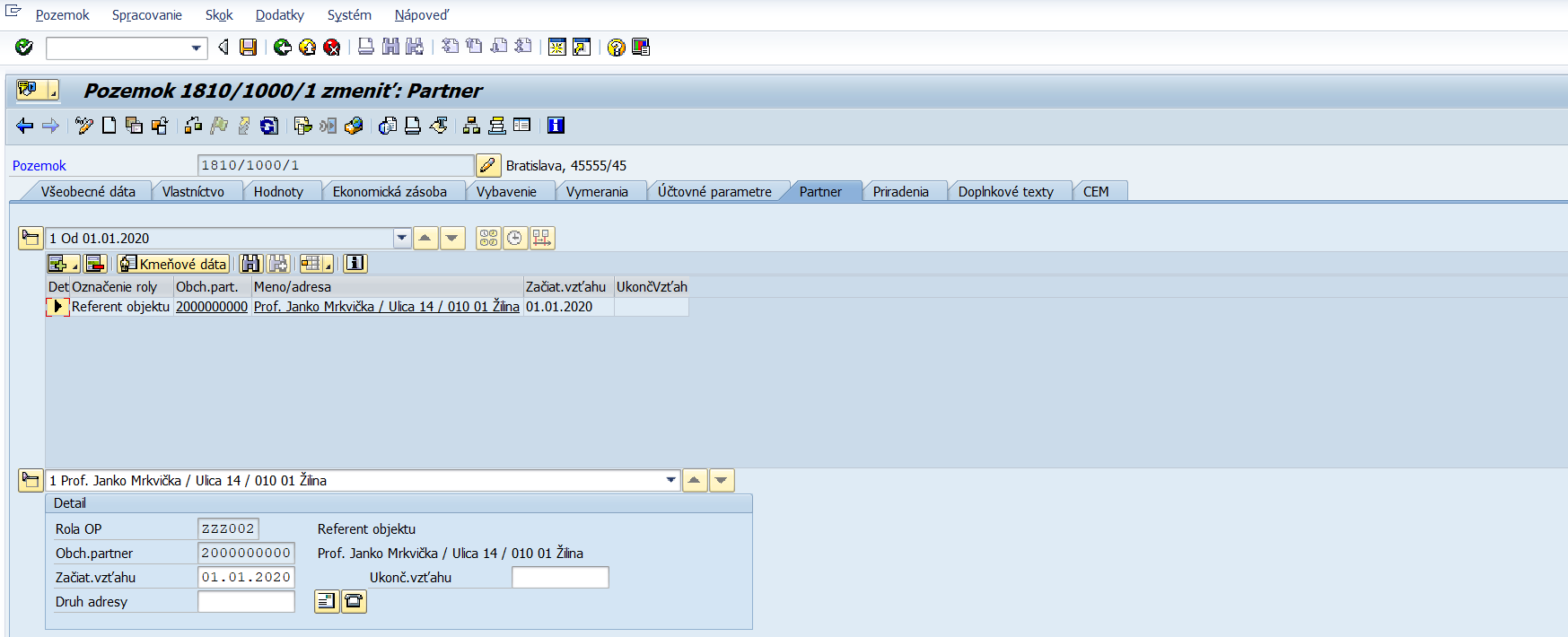 Obrázok 18 - Pozemok - Partner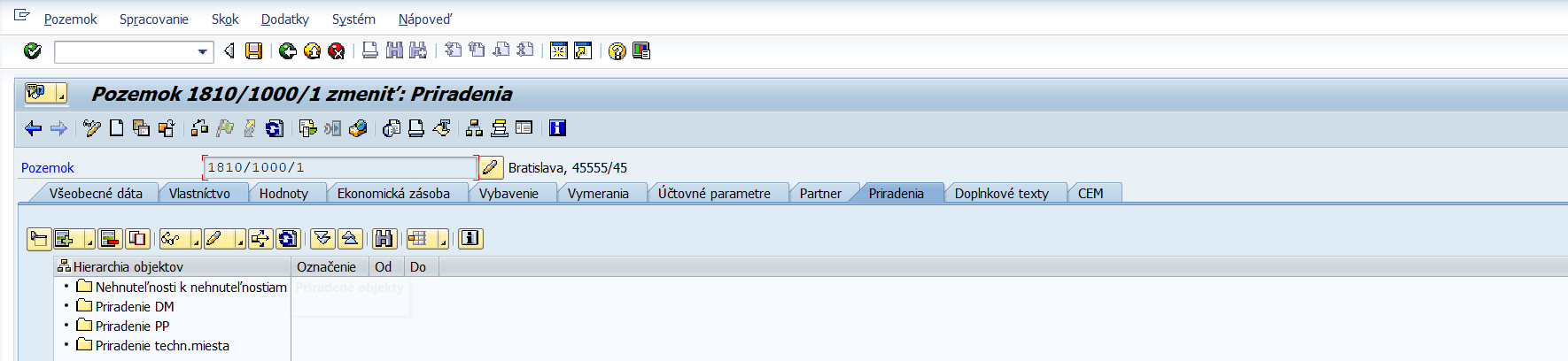 Obrázok 19 - Pozemok - Priradenia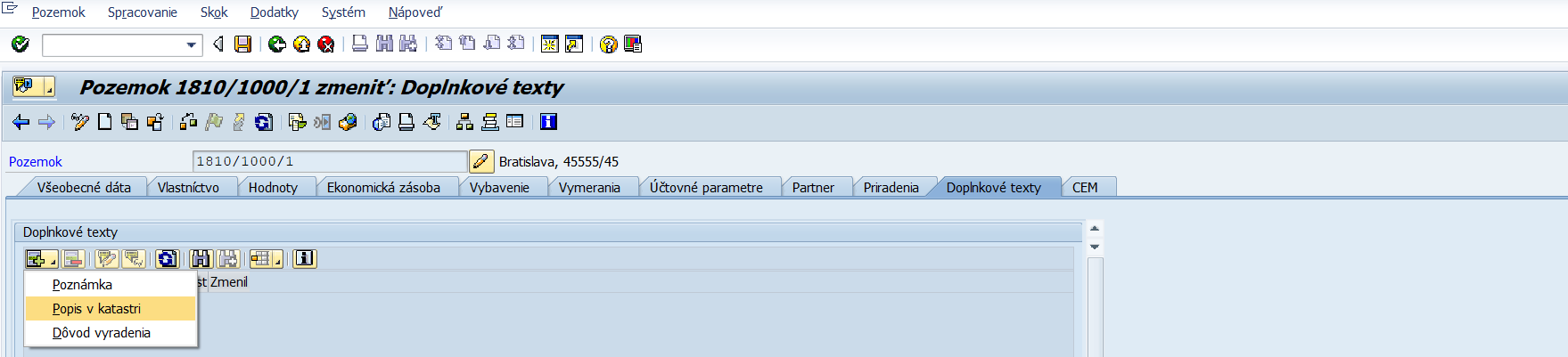 Obrázok 20 - Pozemok - Doplnkové texty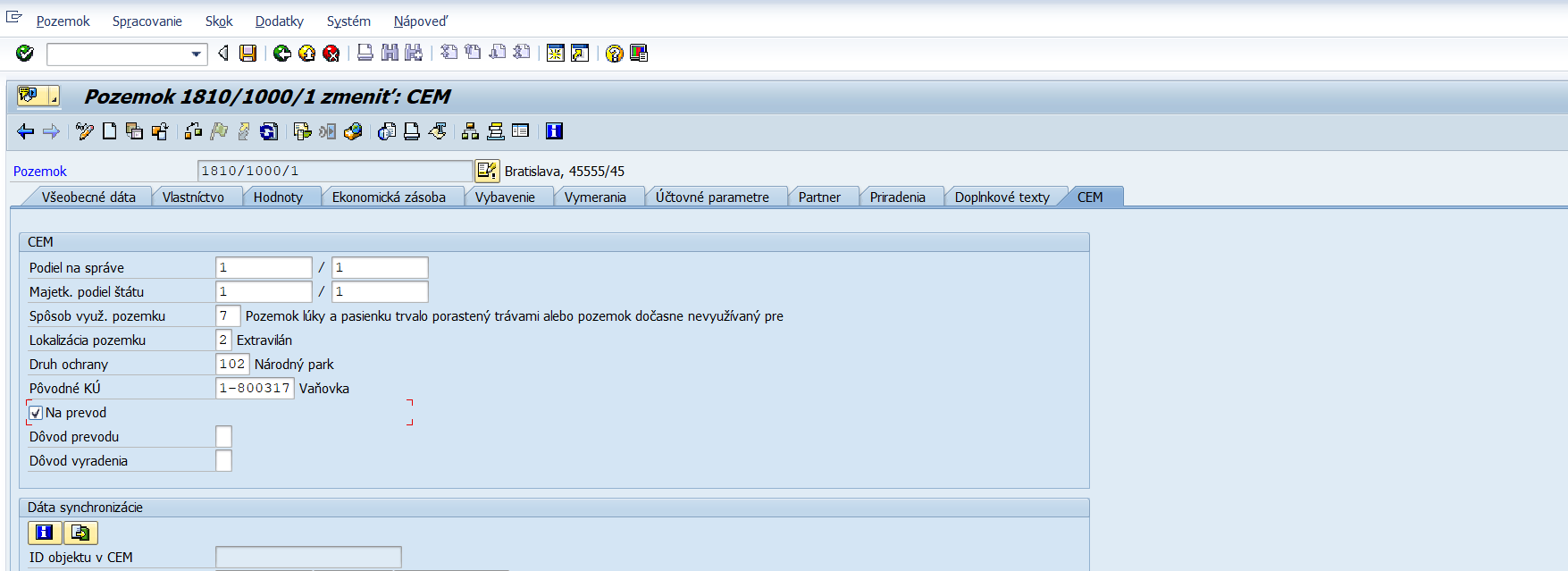 Obrázok 21 - Pozemok - CEMTabuľka 5 - zoznam polí - pozemokProcesM16.020. Spracovanie pozemkuOrg./Odd.Správa majetkuRola Správca SprávcaAktivitaVstup do procesuObstaranie pozemkuPožiadavka na spracovanie pozemkuVýstup z procesuPozemok založenýPozemok aktualizovanýAktivitaPopisM16.HS.S.00000. Spracovanie - hospodárske strediskoIde o súhrnnú aktivitu pri spracovaní objektu hospodárske stredisko. Pri spracovaní objektu užívateľ vykonáva podľa potreby zakladanie, zmenu alebo zobrazenie objektu. Všetky zmeny na objekte sú zaznamenávané do zmenových dokladov a v prípade potreby je možné identifikovať, kto a aké zmeny vykonal. Objekt a tiež vybrané dáta, kde to má význam, majú platnosť od - do, tzn. je možné sledovať zmeny v čase. Ak sa ukončí platnosť hospodárskeho strediska, sú automaticky genericky ukončené aj jeho podriadené objekty.Architektonickým objektom je možné priradiť podľa potreby aj systémové a užívateľské statusy, ktoré riadia prevádzkovo-ekonomické operácie v závislosti od ich nastavenia.Ak dôjde k zmene skutočnosti oproti evidovaným údajom, Správca objektu má povinnosť túto skutočnosť zaznamenať do evidovaných údajov v CES.M16.HS.0.00001. Spracovanie - kmeňové dátaPri spracovaní objektu architektúry – hospodárske stredisko užívateľ zadáva základné kmeňové dáta, ktoré sú nevyhnutné pre jeho identifikáciu a funkčnosť. Zoznam polí je definovaný v kapitole 3. Spracovávať je možné len tie hospodárske strediská, na ktoré má užívateľ oprávnenie.M16.HS.0.00002. Spracovanie - prepojenie SAP objektovPo založení hospodárskeho strediska v architektúre a hospodárskej jednotky vo využití sa tieto dva objekty prepoja. Prepojenie stačí vykonať iba z jedného z týchto objektov. Ak by dané prepojenie nebolo vykonané, nie je možné prepájať ani hierarchicky podriadené objekty a nebude zabezpečená synchronizácia dát medzi objektami architektúry a objektami využitia.M16.HS.0.00003. Spracovanie - kontrola a uloženieV rámci spracovania objektu užívateľ vykoná pred jeho založením alebo pri jeho aktualizácii štandardnú kontrolu, ktorá skontroluje či sú všetky povinné polia vyplnené a či sú zadané dáta konzistentné  v súlade s nastavením systému. Ak kontrola prebehne bez chyby, objekt je založený do systému.M16.HJ.S.00000. Spracovanie - hospodárska jednotkaIde o súhrnnú aktivitu pri spracovaní objektu hospodárskej jednotky. Pri spracovaní objektu užívateľ vykonáva podľa potreby zakladanie, zmenu alebo zobrazenie objektu. Všetky zmeny na objekte sú zaznamenávané do zmenových dokladov a v prípade potreby je možné identifikovať, kto a aké zmeny vykonal. Objekt a tiež vybrané dáta, kde to má význam, majú platnosť od - do, tzn. je možné sledovať zmeny v čase. Ak sa ukončí platnosť hospodárskej jednotky, sú automaticky genericky ukončené aj jej podriadené objekty.Hospodárskej jednotke je možné priradiť podľa potreby aj systémové a užívateľské statusy, ktoré riadia prevádzkovo-ekonomické operácie v závislosti od ich nastavenia.Ak dôjde k zmene skutočnosti oproti evidovaným údajom, Správca objektu má povinnosť túto skutočnosť zaznamenať do evidovaných údajov v CES.M16.HJ.0.00001. Spracovanie - kmeňové dátaPri spracovaní objektu využitia hospodárska jednotka užívateľ zadáva základné kmeňové dáta, ktoré sú nevyhnuté pre jeho identifikáciu a funkčnosť. Zoznam polí je definovaný v kapitole 3. Spracovávať je možné len tie hospodárske jednotky, na ktoré má užívateľ oprávnenie.M16.HJ.0.00002. Spracovanie - prepojenie SAP objektovV rámci spracovania objektu užívateľ prepojí objekt využitia - hospodárska jednotka na objekt architektúry – hospodárske stredisko. Ak by dané prepojenie nebolo vykonané, nie je možné prepájať ani hierarchicky podriadené objekty a nebude zabezpečená synchronizácia dát medzi objektami architektúry a objektami využitia.Objekt Hospodárska jednotka je plnohodnotný objekt modulu CO. Je možné na tento objekt účtovať náklady a výnosy. V prípade účtovania na objekt Hospodárska jednotka sa musí k HJ priradiť ziskové stredisko. K objektu HJ je možné priradiť aj prvky rozpočtovej klasifikácie. M16.HJ.0.00003. Spracovanie - kontrola a uloženieV rámci spracovania objektu užívateľ vykoná pred jeho založením alebo pri jeho aktualizácii štandardnú kontrolu, ktorá skontroluje, či sú všetky povinné polia vyplnené a či sú zadané dáta konzistentné v súlade s nastavením systému. Ak kontrola prebehne bez chyby, objekt je založený do systému.M16.HJ.0.00004. Spracovanie – založenie hospodárskej jednotkyPri zakladaní objektu architektúry hospodárske stredisko sa pri uložení automaticky vytvorí objekt využitia hospodárska jednotka. Na pozadí sa automaticky prepojí na objekt architektúry – hospodárske stredisko. Ak by dané prepojenie nebolo vykonané, nie je možné prepájať ani hierarchicky podriadené objekty a nebude zabezpečená synchronizácia dát medzi objektami architektúry a objektami využitia.M16.POZ.S.00000. Spracovanie - pozemokIde o súhrnnú aktivitu pri spracovaní objektu pozemok. Pri spracovaní objektu užívateľ vykonáva podľa potreby zakladanie, zmenu alebo zobrazenie objektu. Všetky zmeny na objekte sú zaznamenávané do zmenových dokladov a v prípade potreby je možné identifikovať, kto a aké zmeny vykonal. Objekt a tiež vybrané dáta, kde to má význam, majú platnosť od - do, tzn. je možné sledovať zmeny v čase. Ak sa ukončí platnosť pozemku, sú automaticky genericky ukončené aj jeho podriadené objekty.Pozemku je možné priradiť podľa potreby aj systémové a užívateľské statusy, ktoré riadia prevádzkovo-ekonomické operácie v závislosti od ich nastavenia.Ak dôjde k zmene skutočnosti oproti evidovaným údajom, Správca objektu má povinnosť túto skutočnosť zaznamenať do evidovaných údajov v CES.M16.POZ.0.00001. Spracovanie - kmeňové dátaPri spracovaní objektu využitia pozemok užívateľ zadáva základné kmeňové dáta, ktoré sú nevyhnuté pre jeho identifikáciu a funkčnosť. Zoznam polí je definovaný v kapitole 3. Spracovávať je možné len tie pozemky, na ktoré má užívateľ oprávnenie.M16.POZ.0.00002. Spracovanie - prepojenie SAP objektovV prípade účtovania na objekt pozemok sa musí k pozemku priradiť ziskové stredisko. K pozemku je možné priradiť aj prvky rozpočtovej klasifikácie.Informatívne sa k pozemku pripájajú:Karta majetku Technické miesto údržbyBudova z architektúryPrvok ŠPPM16.POZ.Z.00003. Spracovanie - dáta pre CEMAk je pozemok relevantný pre CEM, je potrebné vyplniť všetky polia, ktoré sú požadované pre CEM. Zoznam polí pre pozemok je definovaný v kapitole 3.M16.POZ.0.00004. Spracovanie - kontrola a uloženieV rámci spracovania objektu užívateľ vykoná pred jeho založením alebo pri jeho aktualizácii štandardnú kontrolu, ktorá skontroluje, či sú všetky povinné polia vyplnené a či sú zadané dáta konzistentné v súlade s nastavením systému. Ak kontrola prebehne bez chyby, objekt je založený do systému.RolaM16_ROL_001SprávcaAktivitaM16.HS.S.00000.Spracovanie - hospodárske strediskoTransakciaREBDAOSpracovanie architektonického objektu ZOZNAM POLÍ VSTUP[x]VÝSTUP[x]  ČISELNÍK[názov/tab]M.CODE[x] POVINNÝ[X|D] Typ architektonického objektu = hospodárske strediskoXXM16_KZC_032 - Typ architektonického objektuXDNajvyš. úroveňXČíslo architektonického objektuXXXSkratka AOIDXXXID architektonického objektuXXM16_KZC_036 - Architektonické objektyXXOznačenie architektonického objektuXXX Krátke označenieXXObdobie platnostiXXM00_KZC_002 - KalendárXSkupina oprávneníXXM16_KZC_030 - Skupina oprávneníXStatus: Stav systémuX M00_KZC_007 - Systémový statusPriradený objekt využitia: Účtovný okruhXXM18_KZC_001 - Účtovný okruhXXPriradený objekt využitia: Hospodárska jednotkaXXM16_KZC_038 - Hospodárska jednotkaXXPriradený objekt využitia: Priradenie od - doXXM00_KZC_002 - KalendárXRolaM16_ROL_001SprávcaAktivitaM16.HJ.S.00000.Spracovanie - hospodárska jednotkaTransakciaREBDBESpracovanie hospodárskej jednotky ZOZNAM POLÍ VSTUP[x]VÝSTUP[x]  ČISELNÍK[názov/tab]M.CODE[x] POVINNÝ[X|D] Účtovný okruhXXM18_KZC_001 - Účtovný okruhXXČíslo hospodárskej jednotkyXXM16_KZC_038 - Hospodárska jednotkaXXOznačenie hospodárskej jednotkyXXXObdobie platnostiXXM00_KZC_002 - KalendárXStatus: Stav systémuX M00_KZC_007 - Systémový statusMenaXXM18_KZC_008  - Kľúč menyXJednotka plochyXXM09_KZC_004  - Merná jednotkaXPriestor. jednotkaXXM09_KZC_004  - Merná jednotkaXJednotka dĺžkyXXM09_KZC_004  - Merná jednotkaXNájomné právoXXM16_KZC_021  - Nájomné právo XHladina nájomnéhoXXM16_KZC_017  - Hladina nájomnéhoXDÚčtovné parametre: Pracovný úsekXXM18_KZC_002  - Pracovný úsekXÚčtovné parametre: Ziskové strediskoXXM19_KZC_005  - Ziskové strediská (ZS)XPriradený architektonický objekt: ID archit. objektuXXM16_KZC_036  - Architektonické objektyXXPriradený architektonický objekt: Priradenie od - doXXM00_KZC_002 - KalendárXRolaM16_ROL_001SprávcaAktivitaM16.POZ.S.00000.Spracovanie - pozemokTransakciaREBDPRSpracovanie pozemku ZOZNAM POLÍ VSTUP[x]VÝSTUP[x]  ČISELNÍK[názov/tab]M.CODE[x]POVINNÝ[X|D] Účtovný okruhXXM18_KZC_001 - Účtovný okruhXXČíslo hospodárskej jednotkyXXM16_KZC_038 - Hospodárska jednotkaXXČíslo pozemkuXXM16_KZC_040 - PozemokXDOznačenie pozemkuXXXFunkciaXXM16_KZC_016 - Funkcia pozemkuXXObdobie platnostiXXM00_KZC_002 - KalendárXStatus: Stav systémuX M00_KZC_007 - Systémový statusNerelevantné pre CEMXXPripravené pre CEMXXŠtátXXM16_KZC_054 - Štát (podľa CEM)XKrajXXM16_KZC_051 - Kraj (podľa CEM)XOkresXXM16_KZC_053 - Okres (podľa CEM)XObecXXM16_KZC_052 - Obec (podľa CEM)XKatastrálne územieXXM16_KZC_050 - Katastrálne územie (podľa CEM)XObec mimo SRXXVlastníctvoXXM16_KZC_035 - VlastníctvoXDruh pozemkuXXM16_KZC_008 - Druh pozemkuXXParcela (C/E) – register (pôvodné označenie v systéme: Parcela)XXXČíslo parcely (pôvodné označenie v systéme: Parcela)XXXPorast (bude umiestnený v záložke Ekonomická zásoba)XXM16_KZC_020 - Lesný celok, kód porastuXAtribút XXM16_KZC_003 - Atribúty objektovXAtribút: Platné od - doXXM00_KZC_002 - KalendárXDruh vymeraniaXM16_KZC_010 - Druh vymeraniaXVeľkosť vymeraniaXObdobie platnosti vymeraniaXM00_KZC_002 - KalendárXÚčtovné parametre: Pracovný úsekXXM18_KZC_002  - Pracovný úsekXÚčtovné parametre: Ziskové strediskoXXM19_KZC_005  - Ziskové strediská (ZS)XRola OPXXM28_KZC_008  - Roly obchodného partneraXObch. partnerXXM28_KZC_001  - Obchodný partnerXZačiat. vzťahu, Ukonč. vzťahu XXM00_KZC_002 - KalendárXPrepojenie na budovu v architektúre (nehnuteľnosti k nehnuteľnostiam)XXM16_KZC_036 - Architektonické objektyXPrepojenie na kartu majetku (priradenie DM)XXM22_KZC_002 - Dlhodobý majetokXPrepojenie na technické miesto údržby (priradenie techn. miesta)XXM30_KZC_001 - Technické miestoXPrepojenie na ŠPP (priradenie PP)XXM20_KZC_002 - ŠPP-prvkyXPoznámkaXXPopis v katastriXXDôvod vyradeniaXXList vlastníctvaXXPodiel na správeXXMajetk. podiel štátuXXSpôsob využ. pozemkuXXM16_KZC_061 - Využívanie pozemkuXLokalizácia pozemkuXXDruh ochranyXXM16_KZC_045 - Druh chránenej nehnuteľnosti (podľa CEM)XPôvodné kat.územieXXM16_KZC064 - Pôvodné kat. územieXNa prevodXXDôvod prevoduXXM16_KZC_058 - Dôvod  prevodu (podľa CEM)XDôvod vyradeniaXXM16_KZC_044 - Dôvod vyradenia (podľa CEM)XID CEMXX